CARACTERIZACIÓN HIDROGEOQUÍMICA DEL MEDIO GENARADOR DE A.M.D EN EL GRUPO MINERO LA ZARZA-PERRUNALRESUMENLa intensa actividad minera de con cientos de explotaciones ha genarado una enorme cantidad de residuos mineros ubicados por todo el territorio siendo estos la principal causa de contaminación de los rios que discurren por la Faja Pirítica Ibérica (F.P.I.). En el presente trabajo se pretende caracterizar el impacto generado por procesos de Drenaje Acído de Mina (A.M.D.) sobre la red fluvial en el entorno del Grupo Minero La Zarza-Perrunal. Para ello se realizaron una serie de objetivos parciales en los cuales se contempla en primera instancia la revisión de las cartografias de estructuras disponbles a  escala detalle. Sobre esta base y mediante apoyo fotogeológico y de campo, se determinaron los cauces afectados por la recepción de lixiviados contaminantes porcedentes de escombreras y minados. Una vez localizados, se diseño una red de muestreo que permitió la obtención de muestras representativas del quimismo de las aguas. Los resultados de los análisis fisico-quimicos se utilizaron para la elaboración de un mapa de riesgo en base a los modelos de Grande 2011 y Grande et. al 2016.  Concluyendo que los datos obtenidos no entran en conflicto con los relativos a escenario próximos a este contexto hidrogeoquímico, que los cauces principales del Grupo minero la Zarza-Perrunal presentan una contaminación alta y que su afección a la cuenca vertiente según el indice contamianción por drenaje ácido de mina (I.C.A.M.D.) sugerido por Grande et al 2016 es medido para el cauce de poniente y muy grave para el cauce de levante.Fdo: Daniela Carolina Paz Gómez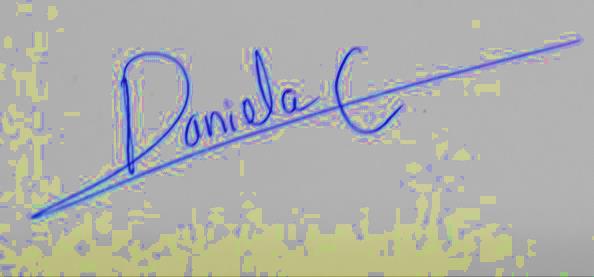 